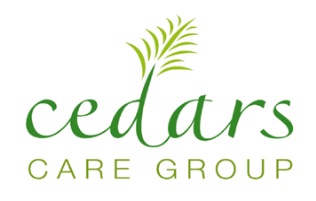 Standard Hour Delegate Package “Gold” 
(5 to 10 delegates maxim) 
Full day £35.00 per person inc VAT per person
Includes:Room Hire 9am – 5:00pmSelection of Teas, Coffees & Breakfast croissants and Danish pastries on arrival Mid Morning Teas, Coffees & BiscuitsMix  Sandwiches Afternoon Teas, Coffees & BiscuitsMineral Water & MintsComplimentary Wi-FiPad & Pens/pencil HD TV  Screen 42inch On-site Conference manager.Executive  Hour Delegate Package  “Silver”  (6 to 10 delegates)
From £25 per person inc VAT per person
Includes:Room Hire 9am –12:30pm OR  1:00 pm till 5.30 Selection of Teas, Coffees & croissants on arrival Mid Morning Teas, Coffees & BiscuitsAfternoon Teas, Coffees  Biscuits and Danish pastriesMineral Water & MintsComplimentary Wi-FiPad & Pens/pencil LED  Screen 42inchOn-site Conference manager.TWO Standard Hour Delegate Package “Bronze”(2 to 4 delegates)
From £25.00 Per Hour inc VAT per person
Includes:Coffee & Tea  Making facilities Mineral Water & MintsComplimentary Wi-FiPad & Pens/pencil LED 42` TV ScreenOn-site Conference managerItems Total cost per person Tea Coffee £0.90Sandwiches £3.6018£ for 5 persons  Water £0.162£ for 12 bottles Biscuits £0.25£1 pack Danish £0.450.45 each Croissant£0.50£ 1.50 x 6Total £5.86